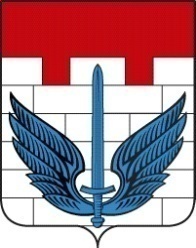  ЗАКРЫТОЕ  АДМИНИСТРАТИВНО-ТЕРРИТОРИАЛЬНОЕ ОБРАЗОВАНИЕ ГЛАВА ЛОКОМОТИВНОГО ГОРОДСКОГО ОКРУГАЧЕЛЯБИНСКОЙ ОБЛАСТИП О С Т А Н О В Л Е Н И Е«_07_» ___09______2015 г. № _49 - П_		        п.ЛокомотивныйО внесении дополнений в План мероприятий по противодействию и профилактике коррупции в Локомотивном городском округе на 2014-2016 годыВ целях повышения эффективности взаимодействия органов местного самоуправления Локомотивного городского округа с гражданами и молодежными объединениями по вопросам противодействия коррупции, -ПОСТАНОВЛЯЮ:1.	Внести дополнения в План мероприятий по противодействию и профилактике коррупции в Локомотивном городском округе на 2014-2016 годы:дополнить разделом 8 «Взаимодействие с институтами гражданского общества».2.	Утвердить План мероприятий по противодействию и профилактике
коррупции в Локомотивном городском округе на 2014-2016 годы с учетом внесенных дополнений (прилагается).3.	Главе администрации Локомотивного городского округа Моисеенко В.Н. организовать выполнение мероприятий Плана в установленные сроки.4.	Опубликовать настоящее постановление в газете «Луч Локомотивного» и разместить на официальном сайте администрации в сети «Интернет».5.	Контроль выполнения настоящего постановления оставляю за собой.										А.М. Мордвинов